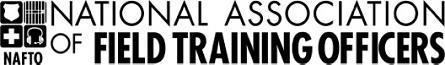 Established 1994*PLEASE FORWARD TO FIELD TRAINING COORDINATOR*Beyond the Basics of Field Training; Advanced Concepts and Tangible SolutionsMay 30th and 31st 2024, from 0800-1700Class starts promptly at 0800.LOCATION:    	Liberty Lake Police Department	23127 E Mission Ave	Liberty Lake, WA 99019NAFTO, in conjunction with the Liberty Lake Police Department, is proud to offer our newest course, Beyond the Basics of Field Training, in Liberty Lake, Washington, a 20-minute drive from Spokane International Airport. This training is designed for experienced Field Training Officers in Patrol, Detention, Communications, and Support Services, as well as Field Training Sergeants, Coordinators, and Administrators. Beyond the Basics of FTO CourseCreated specifically to address the needs of experienced FTO's, this class will re-energize and focus Field Training Officers that have experience training and evaluating trainees in the fields of Patrol, Corrections, and Communications.  This course is not designed as a basic certification, but offers advanced remedial training techniques, insight into human behavior, discussions on leadership vs management, the FTO's role on socialization and the importance of proper documentation.Going even further beyond the basics of Field Training, this two-day course will also provide insight on the various concepts and methodologies surrounding the idea of managing an FTO program. How can the FTO or the unit manager have influence over program productivity and efficiency? In what way can the FTO improve upon their own performance? How crucial is the culture of your FTO program to department-wide ethics? How can you tie up loose ends in the realm of liability to avoid costly lawsuits? Day 2 of this advanced class will offer answers to these questions and give the student a glimpse into managing the FTO and the FTO program.    This class covers such topics as Generational Leadership, Standardizing Evaluation Guidelines, Adult Learning, and Ethics.  Each block of study is directed at the trainer, and ways to improve their teaching, work product, and approach to today’s Officer In Training.  Information includes motivating different generations of trainees, career survival for the FTO, and case law review pertaining to evaluations.  
Seating limited to the 1st 26 applicants, no exceptions. This class will sell out and it will sell out quickly.  Cost: - $250 per student, which includes training materials and 1 year membership to NAFTO. Refunds are offered more than 30 days from class minus a $20 processing fee. Refunds are not offered within 30 days of class, but student substitution is permitted at any time prior to class.             NAFTO is a 501(c)3 non-profit educational and professional association concerned with apprenticeship training.To Register go to:  https://www.nafto.org/training-classes/For invoicing, W9’s, or payment questions please contact: Member Servicesmemberservices@nafto.orgFor general questions, please contact:Tyler PackerTraining@nafto.org602-687-5977 x2Payment can be remitted to:NAFTO 20987 N. John Wayne PkwySuite #B104-189Maricopa, AZ 85139Checks payable to NAFTOPlease Note:This class is interactive and hands-on.  It is a requirement that you bring a laptop, tablet, or other device on which you can view and complete PDF documents. It is very beneficial to bring a copy of your agency's Standardized Evaluation Guidelines and Daily or Weekly Observation Report with you to class.